November 2019Revised 10/5/1912Abrv. Key:OS – Open SwimWE – Water ExerciseAS – After School Open SwimLCR – Long Course RentalSCR – Short Course RentalSL – YMCA Swim LessonsFL – 1st Grade Swim LessonsDFAC HOURSPOOLM-THU 5:30 am-8:00 pmF 5:30 am 6:30 pmSAT 8 am-4:00 pmSUN 12:30 -4:30 pmDFAC OPEN SWIM HOURSTu 4:30-5:30 pm and7:30-8:30 pmThu 4:30-5:30 pmFri 4:30-5:30Sat 1-3 pmSun 1-3 pm8-10 WE1-3 OS4:30-5:30 AS/OS (Howard 25-30)6-7:30 FAST (8 Lanes)8-10 SCR Sarpy 9-10:30 FAST (6 Lanes)10-11  Special Olympics (3 Lanes)12:30-1 Swim Lessons1-3 OS - NOMidland Swim MeetPool Closes 1 pm34567891-3 OSOpen Swim PartyMichael Wilson3-4 grade football teamSwim 1-3Balcony 3-4 (18)5:30-7 FAST (3-4 Lanes)8-10 WE10-11:40 Swim Lessons1:45-2:45 FL Bell Field(65)2-4 Midland (10 Lanes) 3:45-5:45 Midland (2-3 Lanes)4:30-6:10  Swim Lessons6-7:30 FAST (8 Lanes)6:30-7:30  WE7-8 Midland Class5:30-7 FAST (4 Lanes)6-8 Midland (7 Lanes)8-9 WE2-4 Midland (10 Lanes)3:45-5:45 Midland (2-3 Lanes)4:30-5:30 AS/OS (Clarmar/YMCA 25-30)5:30-6:30 Special Olympics (6 Lanes)5:45-6:15 Swim Lessons6-7:30 FAST (8 Lanes)6:30-7:30 OS5:30-7 FAST (3-4 Lanes)7-8 Special Olympics (3 Lanes)NO10-11:40 Swim Lessons8-10 WE12:30-1 SpEd Arlington1:45-2:45 FL Bell Field (65)2-4 Midland (10 Lanes) - NO3:45-5:45 Midland (2-3 Lanes) - NO4:30-6:10  Swim Lessons4:40-6 SCR Sarpy (4 Lanes)6-7:30 FAST (8 Lanes)6:30-7:30 WE5:30-7 FAST (3-4 Lanes)6-8 Midland (7  Lanes)8-9 WE2-4 Midland (10 Lanes)3:45-5:45  Midland (2-3 Lanes)4:30-5:30 AS OS (BF-JCAC 25-30)5:30-6:30 Special Olympics  (6 Lanes) NO6-7:30 FAST (8 Lanes)8-10 WE1:45-2:45 FL Bell Field (65)2-4 Midland (6 Lanes)3:45-5:45 Midland (2-3 Lanes) 4:30-5:30 AS/OS (Howard 25-30)6-7:30 FAST (8 Lanes)8-10 SCR Sarpy 9-10:30 FAST (6 Lanes)10-11  Special Olympics (3 Lanes)12:30-1 Swim Lessons1-3 OSBirthday PartySpencer SoderlingSwim 1-3Balcony 3-4 (20)101112131415161-3 pm OSBirthday PartyOlivia WraggeSwim 1-3 Balcony 3-4 (25)5:30-7 FAST (3-4 Lanes)8-10 WE10-11:40 Swim Lessons1:45-2:45 FL Bell Field (65)1-3 School Out OS2-4 pm Midland (10 Lanes)3:45-5:45 pm Midland (2-3 Lanes)4:30-6:10  Swim Lessons6-7:30 FAST (8 Lanes)6:30-7:30 pm  WE7-8 Midland Class5:30-7 FAST (4 Lanes)6-8 Midland (7 Lanes)8-9 WE1:30-2:30 FL Trinity (33)2-4 Midland (10 Lanes)3:45-5:45 Midland (2-3 Lanes)4:30-5:30 AS/OS (Clarmar/YMCA 25-30)5:30-6:30 Special Olympics (6 Lanes)5:45-6:15 Swim Lessons6-7:30 FAST (8 Lanes)6:30-7:30 OS5:30-7 FAST (3-4 Lanes)7-8 a.m. Special Olympics (3 Lanes) NO8-10 am WE10-11:40 Swim Lessons1:30-2:30 FL Trinity (33)2-4 pm Midland (10 Lanes)3:45-5:45 pm Midland (2-3 Lanes)4:30-6:10  Swim Lessons4:40-6 SCR Sarpy (4 Lanes)6-7:30 FAST (8 Lanes)6:30-7:30 WE5:30-7 FAST (3-4 Lanes)6-8 Midland (7 Lanes)8-9 WE1:30-2:30 FL Trinity (33)2-4 Midland (10 Lanes)3:45-5:45 pm Midland (2-3 Lanes)4:30-5:30 AS OS (BF-JCAC 25-30)5:30-6:30 Special Olympics (6 Lanes) NO6-7:30 FAST (8 Lanes) 8-10 WE2-4 Midland (6 Lanes)3:45-5:45 Midland (2-3 Lanes)4:30-5:30 AS & OS (Howard 25-30)6-7 Lifeguard Class Pre-course6-7:30 FAST (8 Lanes)6-8 Midland (12 Lanes)8-10 SCR Sarpy 9-10:30 FAST (6 Lanes)10-11  Special Olympics (3 Lanes) NO12:30-1 Swim Lessons1-3 OS171819202122231-3 OS6-8  Midland (7  Lanes)5:30-7 FAST (3-4 Lanes)8-10 WE2-4 pm Midland (10 Lanes)3:45-5:45 Midland (2-3 Lanes)3:50-6 FHS (8 Lanes)6-7:30 FAST (8 Lanes)6:30-7:30  WE7-8 Midland Class5-6:45 FHS – (8 Lanes)5:30-7 FAST (4 Lanes)8-9 WE1:30-3:30 FL Trinity (33)2-4  Midland (10 Lanes)3:45-5:45 pm Midland (2-3 Lanes)4:30-5:30 AS/OS (Clarmar/YMCA 25-30)5:30-6:30 Special Olympics (6 Lanes)5:45-6:15 Swim Lessons6-7:30 FAST (8 Lanes)6:30-7:30  OS5:30-7 FAST (3-4 Lanes)6-8 Midland (7 Lanes)7-8 Special Olympics (3 Lanes)8-10 WE12:30-1 SpEd Arlington2-4 Midland (10 Lanes)3:45-5:45 Midland (2-3 Lanes)3:50-6 FHS (8 Lanes)6-7:30 FAST (8 Lanes)6:30-7:30 WE5:30-7 FAST (3-4 Lanes)8-9 WE1:30-2:30 FL Trinity (33)2-4 Midland (10 Lanes)3:45-5:45 Midland (2-3 Lanes)3:50-5:30 FHS (8 Lanes)4:30-5:30 AS OS (BF-JCAC 25-30)5:30-6:30 Special Olympics  (6 Lanes)6-7:30 FAST (8 Lanes) 6:30-7:30    8-10 am WE1:45-2:45 FL Clarmar/Grant (70)2-4 pm Midland (6 Lanes) - NO3:45-5:45 Midland (2-3 Lanes)3:50-6 FHS (8 Lanes)4:30-5:30 AS & OS (Howard 25-30)6-7:30 FAST (8 Lanes)7:50-10 FHS (8 Lanes)8-10 SCR Sarpy 9-10:30 FAST (6 Lanes)9-6 Lifeguard Class10-11  Special Olympics (3 Lanes)12:30-1 Swim Lessons1-3 OS249-6 Lifeguard Class1-3 OS255:30-7 FAST (3-4 Lanes)6-8 Midland (7 Lanes)8-10 WE2-4 Midland (10 Lanes)3:45-5:45 Midland (2-3 Lanes)3:50-6 FHS (8 Lanes)6-7:30 FAST (8 Lanes)6:30-7:30 WE7-8 Midland Class265-6:45 FHS (8 Lanes)5:30-7 FAST (4 Lanes)8-9 WE2-4 Midland (10 Lanes)3:45-5:45 Midland (2-3 Lanes)3:50-5:30 FHS (8 Lanes)4:30-5:30 AS/OS (Clarmar/YMCA 25-30)5:30-6:30 Special Olympics (6 Lanes)5:45-6:15 Swim Lessons NO6-7:30 FAST (8 Lanes)6:30-7:30 OS275:30-9 FHS (6 Lanes)5:30-7 FAST (3-4 Lanes)6-8 Midland (6 Lanes)7-8 Special Olympics (3 Lanes)8-10 WE1-3 OS School OUT2-4 Midland (10 Lanes) - NO3:45-5:45 Midland (2-3 Lanes) NO6-7:30 FAST (8 Lanes) NO6:30-7:30 WE28POOL CLOSEDHAPPY THANKSGIVING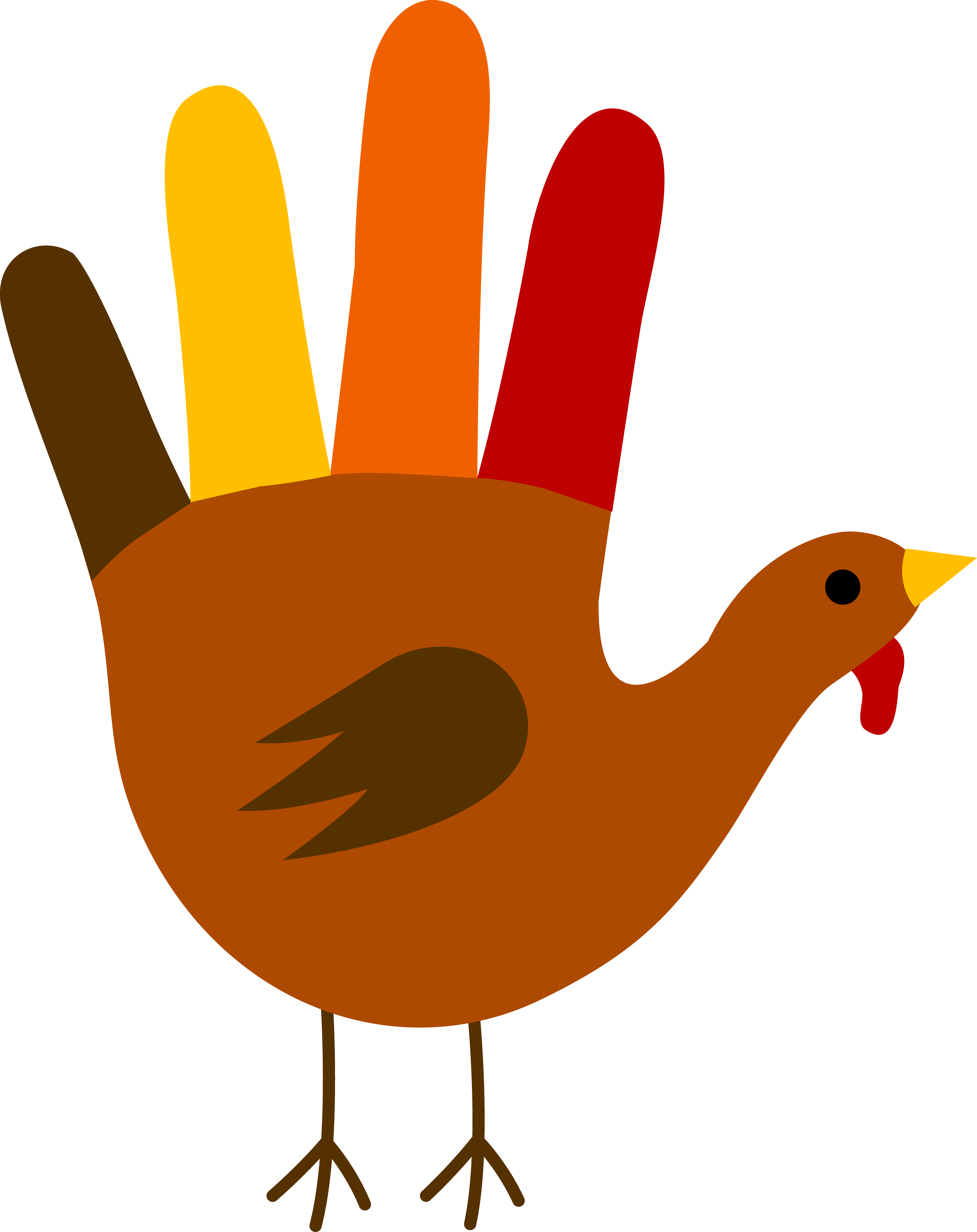 298-10:30 FHS (10 Lanes)8-10 WE NO1-3 OS School OUT2-4 pm Midland (6 Lanes) NO3:45-5:45 Midland (2-3 Lanes) NO4:30-5:30 AS & OS NO6-7:30 pm FAST (8 Lanes) NO308-10 SCR Sarpy 7:50-10 FHS (6 Lanes)9-10:30 FAST (6 Lanes) NO10-11  Special Olympics (3 Lanes) NO12:30-1 Swim Lessons NO1-3 OS